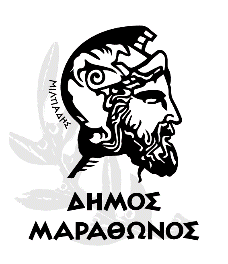 ΠΡΟΣΚΛΗΣΗ ΥΠΟΒΟΛΗΣ ΠΡΟΣΦΟΡΑΣΟ Δήμος Μαραθώνος ενδιαφέρεται να αναθέσει το υποέργο (2) «Προμήθεια εξοπλισμού ενίσχυσης της παροχής υπηρεσιών Δομών Κοινωνικής Φροντίδας Δήμου Μαραθώνος» της Πράξης «Αναβάθμιση υποδομών και υπηρεσιών κοινωνικής φροντίδας Δήμου Μαραθώνος» με κωδικό MIS 5035524 στο Επιχειρησιακό Πρόγραμμα «Αττική» 2014-2020, εκτιμώμενης αξίας 5.976,80 € με το Φ.Π.Α. 24%, όπως αυτή περιγράφεται στην με αριθ. 6/2018 Μελέτη του Αυτοτελούς Τμήματος Προγραμματισμού, Οργάνωσης και Πληροφορικής του Δήμου Μαραθώνος.Για την κάλυψη της δαπάνης της ανωτέρω προμήθειας έχουν εκδοθεί:α) η με αριθ. πρωτ. 12587/24-07-2020 απόφαση ανάληψης υποχρέωσης με ΑΔΑ: 6665ΩΛΜ-6ΑΓ και β) η βεβαίωση της Προϊσταμένης Οικονομικών Υπηρεσιών, επί της ανωτέρω απόφασης, για την ύπαρξη διαθέσιμου ποσού, τη συνδρομή των προϋποθέσεων της παρ 1α του άρθρου 4 του ΠΔ 80/2016 και τη δέσμευση στα οικείο Μητρώο Δεσμεύσεων των αντίστοιχων πιστώσεων με α/α 266.Παρακαλούμε τους ενδιαφερόμενους όπως μας αποστείλουν σχετική προσφορά για την ανωτέρω μέχρι την 20η Οκτωβρίου 2020 ημέρα Τρίτη στο γραφείο Πρωτοκόλλου της Δημοτικής Ενότητας Νέας Μάκρης (ώρα 08:00 – 15:00).Οι συμμετέχοντες θα πρέπει να προσκομίσουν τα κάτωθι δικαιολογητικά:Υπεύθυνη δήλωση, με την οποία θα δηλώνουν ότι δεν υπάρχει σε βάρος του αμετάκλητη καταδικαστική απόφαση για έναν από τους λόγους της παρ. 1 άρθρο 73 του Ν.4412/2016.Φορολογική ενημερότητα.Ασφαλιστική ενημερότητα.Υπεύθυνη δήλωση αναφορικά με τους οργανισμούς κοινωνικής ασφάλισης στους οποίους οφείλουν να καταβάλλουν εισφορές (Οργανισμούς κύριας και επικουρικής ασφάλισης).Νομιμοποιητικά έγγραφα εκπροσώπησης, με ημερομηνία έκδοσης έως τριάντα (30) εργάσιμες ημέρες πριν από την υποβολή τους, εκτός αν, σύμφωνα με τις ειδικότερες διατάξεις αυτών, φέρουν συγκεκριμένο χρόνο ισχύος.Υπεύθυνη δήλωση ότι αποδέχονται τους όρους της με αριθ. 6/2018 Μελέτης του Αυτοτελούς Τμήματος Προγραμματισμού, Οργάνωσης και Πληροφορικής του Δήμου Μαραθώνος.Τεχνική προσφορά σύμφωνα με την ανωτέρω Μελέτη, με πλήρεις και σαφείς περιγραφές των προϊόντων.Τα επιπλέον δικαιολογητικά που αναγράφονται στο κεφάλαιο «Τεχνικές Προδιαγραφές» της ανωτέρω μελέτης, ήτοι :Για την Ομάδα Α :α. Πιστοποιητικό συστήματος διαχείρισης ποιότητας σύμφωνα με το πρότυπο ISO 9001 ή ισοδύναμο με πεδίο εφαρμογής των ολοκληρωμένων λύσεων πληροφορικής.β.  Πιστοποιητικό διαχείρισης ασφάλειας πληροφοριών σύμφωνα με το πρότυπο ISO 27001 ή ισοδύναμο με πεδίο εφαρμογής των ολοκληρωμένων λύσεων πληροφορικής.Για την Ομάδα Β :α. Ως ελάχιστη προϋπόθεση για τη συμμετοχή του στο διαγωνισμό, ο Υποψήφιος Ανάδοχος πρέπει να :•	διαθέτει εν ισχύ, πιστοποιημένη, επαγγελματική μεθοδολογία στον τομέα της διαχείρισης έργων πληροφορικής, ανάλυσης, σχεδιασμού και ανάπτυξης ή παραμετροποίησης λογισμικού, υλοποίησης ή/και ολοκλήρωσης λύσεων πληροφορικής, εγκατάστασης λογισμικού και υλικού, υπηρεσιών εκπαίδευσης, εξάπλωσης και επί τω έργω υποστήριξης, και παραγωγικής λειτουργίας (υπηρεσίες συντήρησης, υποστήριξης και διαχείρισης της λειτουργίας) πληροφορικών συστημάτων.•	διαθέτει στην οργανωτική του δομή, οντότητες (ενδεικτικά Τμήματα, Μονάδες, Υπηρεσίες) με αρμοδιότητα την υλοποίηση διαδικτυακών πυλών, την Τηλεφωνική Εξυπηρέτηση Πελατών και την Τεχνική Υποστήριξη Συστημάτων Πληροφορικής, ή ισοδύναμες δομές με αρμοδιότητες που στηρίζουν τις παραπάνω διεργασίες του κύκλου ζωής ενός Έργου πληροφορικής.β. Αναλυτική παρουσίαση των κάτωθι χαρακτηριστικών του υποψήφιου Αναδόχου:•	επιχειρηματική δομή, συνεργασίες με εξωτερικούς προμηθευτές, κανάλια εξυπηρέτησης,•	τομείς δραστηριότητας και κλάδοι εξειδίκευσης•	προϊόντα και υπηρεσίες•	μεθοδολογίες, εργαλεία και τεχνικές που χρησιμοποιεί με σαφή αναφορά στις οντότητες (π.χ. Τμήματα, Μονάδες, Υπηρεσίες) οι οποίες καλύπτουν την ανωτέρω Ελάχιστη Προϋπόθεση Συμμετοχής.γ. Ο υποψήφιος Ανάδοχος πρέπει να παρουσιάσει στην τεχνική προσφορά του, σε έντυπη μορφή, ένα αντίστοιχο έργο που έχει υλοποιήσει με επιτυχία. Τα παραπάνω θα υποβληθούν σε κλειστό ΚΥΡΙΩΣ φάκελο στον οποίο θα αναγράφονται οι ενδείξεις:α. Η λέξη ΠΡΟΣΦΟΡΑ με κεφαλαία γράμματα.β. Ο πλήρης τίτλος της υπηρεσίας του Δήμου Μαραθώνος που διενεργεί την προμήθεια (ΔΗΜΟΣ ΜΑΡΑΘΩΝΟΣ- Δ/ΝΣΗ ΟΙΚΟΝΟΜΙΚΩΝ ΥΠΗΡΕΣΙΩΝ - ΤΜΗΜΑ ΠΡΟΜΗΘΕΙΩΝ).γ. Ο αριθμός πρωτοκόλλου της παρούσας πρόσκλησης.δ. Η ημερομηνία και ώρα διενέργειας της διαδικασίας και ο τίτλος της προμήθειας.ε. Τα πλήρη στοιχεία του αποστολέα – συμμετέχοντος (τίτλος και ταχυδρομική διεύθυνση της επιχείρησης, ή ονοματεπώνυμο – Α.Φ.Μ.- Δ.Ο.Υ. –  αριθμός τηλεφώνου –  ηλεκτρονική διεύθυνση).Μέσα στο ΚΥΡΙΩΣ φάκελο θα περιλαμβάνεται επιπλέον ένας ξεχωριστός κλειστός ΥΠΟ φάκελος με την ένδειξη «ΟΙΚΟΝΟΜΙΚΗ ΠΡΟΣΦΟΡΑ», ο οποίος θα περιλαμβάνει συμπληρωμένο το «ΕΝΤΥΠΟ ΟΙΚΟΝΟΜΙΚΗΣ ΠΡΟΣΦΟΡΑΣ».Οι ενώσεις οικονομικών φορέων που υποβάλλουν κοινή προσφορά, υποβάλλουν τα παραπάνω, κατά περίπτωση δικαιολογητικά, για κάθε οικονομικό φορέα που συμμετέχει στην ένωση, σύμφωνα με τα ειδικότερα προβλεπόμενα στο άρθρο 19 παρ. 2 του ν. 4412/2016.Οι προσφορές θα αξιολογηθούν από την αρμόδια υπηρεσία, με κριτήριο ανάθεσης την πλέον συμφέρουσα από οικονομική άποψη προσφορά, αποκλειστικά βάση τιμής (χαμηλότερη τιμή). Η διαδικασία θα διεξαχθεί βάσει των διατάξεων του Ν. 4412/2016. Η αποσφράγιση των προσφορών θα διενεργηθεί την 21η Οκτωβρίου, ημέρα Τετάρτη και ώρα 13:00, σε δύο στάδια, τα οποία δύναται να είναι την ίδια ημέρα.Η δαπάνη για το παρόν υποέργο προϋπολογίζεται στο ποσό των 4.820,00 ευρώ πλέον Φ.Π.Α. 24% (1.156,80 ευρώ), ήτοι η συνολική δαπάνη θα ανέλθει στο ποσό των 5.976,80 ευρώ και αναμένεται να χρηματοδοτηθεί από το Ευρωπαϊκό Ταμείο Περιφερειακής Ανάπτυξης, στο πλαίσιο του Επιχειρησιακού Προγράμματος “Αττική” 2014-2020, Άξονας Προτεραιότητας (10) “Ανάπτυξη – Αναβάθμιση στοχευμένων κοινωνικών υποδομών και υποδομών υγείας".Ο Δήμαρχος Στέργιος ΤσίρκαςΕΛΛΗΝΙΚΗ ΔΗΜΟΚΡΑΤΙΑΝΟΜΟΣ ΑΤΤΙΚΗΣΔΗΜΟΣ ΜΑΡΑΘΩΝΟΣΔ/ΝΣΗ ΟΙΚΟΝΟΜΙΚΩΝ ΥΠΗΡΕΣΙΩΝΤμήμα ΠρομηθειώνΠληροφορίες: Nατάσα ΚελεπούρηΤαχ. Δ/νση: Λ. Μαραθώνος 104, (α΄ όροφος)Τ.Κ. 190 05 Ν. Μάκρη                                                     Τηλ.22943-20573Fax 22943-20535Email: promithies@marathon.gr Μαραθώνας 12-10-2020                             ΑΡΙΘ. ΠΡΩΤ.: Προς:ΚΑΘΕ ΕΝΔΙΑΦΕΡΟΜΕΝΟΘέμα: Προμήθεια εξοπλισμού ενίσχυσης της παροχής υπηρεσιών Δομών Κοινωνικής Φροντίδας Δήμου Μαραθώνος